Tarih                                               T.C.  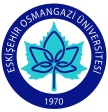 ESKİŞEHİR OSMANGAZİ ÜNİVERSİTESİ		SAĞLIK BİLİMLERİ ENSTİTÜSÜMÜDÜRLÜĞÜAKADEMİK İZİN FORMUAdı Soyadı		: Öğrenci No		: Anabilim Dalı		:Programı		:İzin Nedeni		: Öğretim Yılı/Yarıyıl	:Yukarıda belirtilen yarıyıl için Akademik İzin kullanmak istiyorum. Gereğini saygılarımla arz ederim.        									        İmzaAdres	:Tel	:	E-posta	:Ekler:1-Gerekçenin BelgesiUYGUNDURDanışman(Ad-Soyad-İmza)UYGUNDURAnabilim Dalı Bşk.(Ad-Soyad-İmza)